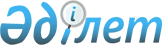 Железин аудандық мәслихатының 2017 жылғы 22 желтоқсандағы "2018 - 2020 жылдарға арналған Железин аудандық бюджеті туралы" № 174/6 шешіміне өзгерістер енгізу туралыПавлодар облысы Железин аудандық мәслихатының 2018 жылғы 7 желтоқсандағы № 297/6 шешімі. Павлодар облысының Әділет департаментінде 2018 жылғы 12 желтоқсанда № 6154 болып тіркелді
      Қазақстан Республикасының 2008 жылғы 4 желтоқсандағы Бюджет кодексінің 106-бабы 4-тармағына, Қазақстан Республикасының 2001 жылғы 23 қаңтардағы "Қазақстан Республикасындағы жергілікті мемлекеттік басқару және өзін-өзі басқару туралы" Заңының 6-бабы 1-тармағының 1) тармақшасына сәйкес, Железин аудандық мәслихаты ШЕШІМ ҚАБЫЛДАДЫ:
      1. Железин аудандық мәслихатының 2017 жылғы 22 желтоқсандағы "2018 - 2020 жылдарға арналған Железин аудандық бюджеті туралы" № 174/6 шешіміне (Нормативтік құқықтық актілерді мемлекеттік тіркеу тізілімінде 2017 жылғы 27 желтоқсанда № 5760 болып тіркелген, 2018 жылы 5 қаңтарда "Родные просторы", 2018 жылы 6 қаңтарда "Туған өлке" аудандық газеттерінде жарияланған) келесі өзгерістер енгізілсін:
      1-тармақта:
      1) тармақшада:
      "5269066" сандары "5593759" сандарымен ауыстырылсын;
      "4616966" сандары "4941659" сандарымен ауыстырылсын;
      2) тармақшада:
      "5301235" сандары "5625928" сандарымен ауыстырылсын;
      көрсетілген шешімнің 1 қосымшасы осы шешімнің қосымшасына сәйкес жаңа редакцияда жазылсын.
      2. Осы шешімнің орындалуын бақылау аудандық мәслихаттың әлеуметтік-экономикалық дамыту және бюджет мәселелері жөніндегі тұрақты комиссиясына жүктелсін.
      3. Осы шешім 2018 жылғы 1 қаңтардан бастап қолданысқа енгізіледі. 2018 жылға арналған аудандық бюджет
(өзгерістермен)
					© 2012. Қазақстан Республикасы Әділет министрлігінің «Қазақстан Республикасының Заңнама және құқықтық ақпарат институты» ШЖҚ РМК
				
      Аудандық мәслихат

      сессиясының төрағасы

В. Неупокоев

      Аудандық мәслихаттың хатшысы

П. Лампартер
Железин аудандық
мәслихатының 2018
жылғы 7 желтоқсандағы
№ 297/6 шешіміне
қосымшаЖелезин аудандық
мәслихатының 2017
жылғы 22 желтоқсандағы
№ 174/6 шешіміне
1-қосымша
Санаты
Санаты
Санаты
Санаты
Барлығы (мың теңге)
Сыныбы
Сыныбы
Сыныбы
Барлығы (мың теңге)
Ішкі сыныбы
Ішкі сыныбы
Барлығы (мың теңге)
Атауы
Барлығы (мың теңге)
1
2
3
4
5
1. Кірістер
5 593 759
1
Салықтық түсімдер
642 144
01
Табыс салығы
212 934
2
Жеке табыс салығы
212 934
03
Әлеуметтiк салық
162 997
1
Әлеуметтік салық
162 997
04
Меншікке салынатын салықтар
243 220
1
Мүлікке салынатын салықтар
224 331
3
Жер салығы
624
4
Көлік құралдарына салынатын салық
10 610
5
Бірыңғай жер салығы
7 655
05
Тауарларға, жұмыстарға және қызметтер көрсетуге салынатын ішкі салықтар
20 153
2
Акциздер
1 336
3
Табиғи және басқа ресурстарды пайдаланғаны үшiн түсетiн түсiмдер
13 678
4
Кәсіпкерлік және кәсіби қызметті жүргізгені үшін алынатын алымдар
5 139
08
Заңдық мәнді іс-әрекеттерді жасағаны және (немесе) құжаттар бергені үшін оған уәкілеттігі бар мемлекеттік органдар немесе лауазымды адамдар алатын міндетті төлемдер
2 840
1
Мемлекеттік баж
2 840
2
Салықтық емес түсiмдер
4 420
01
Мемлекеттік меншіктен түсетін кірістер
2 331
5
Мемлекет меншігіндегі мүлікті жалға беруден түсетін кірістер
2 311
7
Мемлекеттік бюджеттен берілген кредиттер бойынша сыйақылар
20
04
Мемлекеттік бюджеттен қаржыландырылатын, сондай-ақ Қазақстан Республикасы Ұлттық Банкінің бюджетінен (шығыстар сметасынан) қамтылатын және қаржыландырылатын мемлекеттік мекемелер салатын айыппұлдар, өсімпұлдар, санкциялар, өндіріп алулар
480
1
Мұнай секторы ұйымдарынан және Жәбірленушілерге өтемақы қорына түсетін түсімдерді қоспағанда, мемлекеттік бюджеттен қаржыландырылатын, сондай-ақ Қазақстан Республикасы Ұлттық Банкінің бюджетінен (шығыстар сметасынан) қамтылатын және қаржыландырылатын мемлекеттік мекемелер салатын айыппұлдар, өсімпұлдар, санкциялар, өндіріп алулар
480
06
Басқа да салықтық емес түсiмдер
1 609
1
Басқа да салықтық емес түсiмдер
1 609
3
Негізгі капиталды сатудан түсетін түсімдер
5 536
01
Мемлекеттік мекемелерге бекітілген мемлекеттік мүлікті сату
2 123
1
Мемлекеттік мекемелерге бекітілген мемлекеттік мүлікті сату
2 123
03
Жердi және материалдық емес активтердi сату
3 413
1
Жердi сату
1 880
2
Материалдық емес активтерді сату
1 533
4
Трансферттердің түсімдері
4 941 659
02
Мемлекеттік басқарудың жоғары тұрған органдарынан түсетін трансферттер
4 941 659
2
Облыстық бюджеттен түсетін трансферттер
4 941 659
Функционалдық топ
Функционалдық топ
Функционалдық топ
Функционалдық топ
Функционалдық топ
Барлығы (мың теңге)
Кіші функция
Кіші функция
Кіші функция
Кіші функция
Барлығы (мың теңге)
Бюджеттік бағдарламалардың әкімшісі
Бюджеттік бағдарламалардың әкімшісі
Бюджеттік бағдарламалардың әкімшісі
Барлығы (мың теңге)
Бағдарлама
Бағдарлама
Барлығы (мың теңге)
Атауы
Барлығы (мың теңге)
1
2
3
4
5
6
2. Шығындар
5 625 928
01
Жалпы сипаттағы мемлекеттiк қызметтер
544 155
1
Мемлекеттiк басқарудың жалпы функцияларын орындайтын өкiлдi, атқарушы және басқа органдар
301 557
112
Аудан (облыстық маңызы бар қала) мәслихатының аппараты
17 872
001
Аудан (облыстық маңызы бар қала) мәслихатының қызметін қамтамасыз ету жөніндегі қызметтер
17 872
122
Аудан (облыстық маңызы бар қала) әкімінің аппараты
107 123
001
Аудан (облыстық маңызы бар қала) әкімінің қызметін қамтамасыз ету жөніндегі қызметтер
100 027
003
Мемлекеттік органның күрделі шығыстары
3 040
113
Жергілікті бюджеттерден берілетін ағымдағы нысаналы трансферттер
4 056
123
Қаладағы аудан, аудандық маңызы бар қала, кент, ауыл, ауылдық округ әкімінің аппараты
176 562
001
Қаладағы аудан, аудандық маңызы бар қала, кент, ауыл, ауылдық округ әкімінің қызметін қамтамасыз ету жөніндегі қызметтер
169 443
022
Мемлекеттік органның күрделі шығыстары
4 189
032
Ведомстволық бағыныстағы мемлекеттік мекемелер мен ұйымдарының күрделі шығыстары
2 930
2
Қаржылық қызмет
18 120
452
Ауданның (облыстық маңызы бар қаланың) қаржы бөлімі
18 120
001
Ауданның (облыстық маңызы бар қаланың) бюджетін орындау және коммуналдық меншігін басқару саласындағы мемлекеттік саясатты іске асыру жөніндегі қызметтер
16 900
003
Салық салу мақсатында мүлікті бағалауды жүргізу
669
010
Жекешелендіру, коммуналдық меншікті басқару, жекешелендіруден кейінгі қызмет және осыған байланысты дауларды реттеу
551
5
Жоспарлау және статистикалық қызмет
23 512
453
Ауданның (облыстық маңызы бар қаланың) экономика және бюджеттік жоспарлау бөлімі
23 512
001
Экономикалық саясатты, мемлекеттік жоспарлау жүйесін қалыптастыру және дамыту саласындағы мемлекеттік саясатты іске асыру жөніндегі қызметтер
23 166
004
Мемлекеттік органның күрделі шығыстары
346
9
Жалпы сипаттағы өзге де мемлекеттiк қызметтер
200 966
458
Ауданның (облыстық маңызы бар қаланың) тұрғын үй-коммуналдық шаруашылығы, жолаушылар көлігі және автомобиль жолдары бөлімі
190 856
001
Жергілікті деңгейде тұрғын үй-коммуналдық шаруашылығы, жолаушылар көлігі және автомобиль жолдары саласындағы мемлекеттік саясатты іске асыру жөніндегі қызметтер
10 767
013
Мемлекеттік органның күрделі шығыстары
4 520
113
Жергілікті бюджеттерден берілетін ағымдағы нысаналы трансферттер
175 569
494
Ауданның (облыстық маңызы бар қаланың) кәсіпкерлік және өнеркәсіп бөлімі
10 110
001
Жергілікті деңгейде кәсіпкерлікті және өнеркәсіпті дамыту саласындағы мемлекеттік саясатты іске асыру жөніндегі қызметтер
10 110
02
Қорғаныс
20 748
1
Әскери мұқтаждар
11 683
122
Аудан (облыстық маңызы бар қала) әкімінің аппараты
11 683
005
Жалпыға бірдей әскери міндетті атқару шеңберіндегі іс-шаралар
11 683
2
Төтенше жағдайлар жөнiндегi жұмыстарды ұйымдастыру
9 065
122
Аудан (облыстық маңызы бар қала) әкімінің аппараты
9 065
006
Аудан (облыстық маңызы бар қала) ауқымындағы төтенше жағдайлардың алдын алу және оларды жою
248
007
Аудандық (қалалық) ауқымдағы дала өрттерінің, сондай-ақ мемлекеттік өртке қарсы қызмет органдары құрылмаған елдi мекендерде өрттердің алдын алу және оларды сөндіру жөніндегі іс-шаралар
8 817
04
Бiлiм беру
2 274 069
1
Мектепке дейiнгi тәрбие және оқыту
95 445
123
Қаладағы аудан, аудандық маңызы бар қала, кент, ауыл, ауылдық округ әкімінің аппараты
8 684
004
Мектепке дейінгі тәрбие мен оқыту ұйымдарының қызметін қамтамасыз ету
8 684
464
Ауданның (облыстық маңызы бар қаланың) білім бөлімі
84 286
040
Мектепке дейінгі білім беру ұйымдарында мемлекеттік білім беру тапсырысын іске асыруға
84 286
466
Ауданның (облыстық маңызы бар қаланың) сәулет, қала құрылысы және құрылыс бөлімі
2 475
037
Мектепке дейiнгi тәрбие және оқыту объектілерін салу және реконструкциялау
2 475
2
Бастауыш, негізгі орта және жалпы орта білім беру
2 002 590
123
Қаладағы аудан, аудандық маңызы бар қала, кент, ауыл, ауылдық округ әкімінің аппараты
21 258
005
Ауылдық жерлерде балаларды мектепке дейін тегін алып баруды және кері алып келуді ұйымдастыру
21 258
464
Ауданның (облыстық маңызы бар қаланың) білім бөлімі
1 920 561
003
Жалпы білім беру
1 893 089
006
Балаларға қосымша білім беру
27 472
465
Ауданның (облыстық маңызы бар қаланың) дене шынықтыру және спорт бөлімі
60 771
017
Балалар мен жасөспірімдерге спорт бойынша қосымша білім беру
60 771
9
Бiлiм беру саласындағы өзге де қызметтер
176 034
464
Ауданның (облыстық маңызы бар қаланың) білім бөлімі
176 034
001
Жергілікті деңгейде білім беру саласындағы мемлекеттік саясатты іске асыру жөніндегі қызметтер
23 879
005
Ауданның (облыстық маңызы бар қаланың) мемлекеттік білім беру мекемелер үшін оқулықтар мен оқу-әдiстемелiк кешендерді сатып алу және жеткізу
29 894
007
Аудандық (қалалық) ауқымдағы мектеп олимпиадаларын және мектептен тыс іс-шараларды өткiзу
2 589
012
Мемлекеттік органның күрделі шығыстары
5 988
015
Жетім баланы (жетім балаларды) және ата-аналарының қамқорынсыз қалған баланы (балаларды) күтіп-ұстауға қамқоршыларға (қорғаншыларға) ай сайынғы ақшалай қаражат төлемі
6 878
067
Ведомстволық бағыныстағы мемлекеттік мекемелер және ұйымдарының күрделі шығындары
104 585
068
Халықтың компьютерлік сауаттылығын арттыруды қамтамасыз ету
2 221
05
Денсаулық сақтау
229
9
Денсаулық сақтау саласындағы өзге де қызметтер
229
123
Қаладағы аудан, аудандық маңызы бар қала, кент, ауыл, ауылдық округ әкімінің аппараты
229
002
Шұғыл жағдайларда сырқаты ауыр адамдарды дәрігерлік көмек көрсететін ең жақын денсаулық сақтау ұйымына дейін жеткізуді ұйымдастыру
229
06
Әлеуметтiк көмек және әлеуметтiк қамсыздандыру
246 888
1
Әлеуметтiк қамсыздандыру
21 359
451
Ауданның (облыстық маңызы бар қаланың) жұмыспен қамту және әлеуметтік бағдарламалар бөлімі
7 106
005
Мемлекеттік атаулы әлеуметтік көмек
7 106
464
Ауданның (облыстық маңызы бар қаланың) білім бөлімі
14 253
030
Патронат тәрбиешілерге берілген баланы (балаларды) асырап бағу
14 253
2
Әлеуметтiк көмек
188 165
123
Қаладағы аудан, аудандық маңызы бар қала, кент, ауыл, ауылдық округ әкімінің аппараты
16 553
003
Мұқтаж азаматтарға үйінде әлеуметтік көмек көрсету
16 553
451
Ауданның (облыстық маңызы бар қаланың) жұмыспен қамту және әлеуметтік бағдарламалар бөлімі
171 612
002
Жұмыспен қамту бағдарламасы
95 400
004
Ауылдық жерлерде тұратын денсаулық сақтау, білім беру, әлеуметтік қамтамасыз ету, мәдениет, спорт және ветеринар мамандарына отын сатып алуға Қазақстан Республикасының заңнамасына сәйкес әлеуметтік көмек көрсету
4 120
006
Тұрғын үйге көмек көрсету
588
007
Жергілікті өкілетті органдардың шешімі бойынша мұқтаж азаматтардың жекелеген топтарына әлеуметтік көмек
33 008
010
Үйден тәрбиеленіп оқытылатын мүгедек балаларды материалдық қамтамасыз ету
411
017
Оңалтудың жеке бағдарламасына сәйкес мұқтаж мүгедектердi мiндеттi гигиеналық құралдармен қамтамасыз ету, қозғалуға қиындығы бар бірінші топтағы мүгедектерге жеке көмекшінің және есту бойынша мүгедектерге қолмен көрсететiн тіл маманының қызметтерін ұсыну
7 928
023
Жұмыспен қамту орталықтарының қызметін қамтамасыз ету
30 157
9
Әлеуметтiк көмек және әлеуметтiк қамтамасыз ету салаларындағы өзге де қызметтер
37 364
451
Ауданның (облыстық маңызы бар қаланың) жұмыспен қамту және әлеуметтік бағдарламалар бөлімі
37 364
001
Жергілікті деңгейде халық үшін әлеуметтік бағдарламаларды, жұмыспен қамтуды қамтамасыз етуді іске асыру саласындағы мемлекеттік саясатты іске асыру жөніндегі қызметтер
22 289
011
Жәрдемақыларды және басқа да әлеуметтік төлемдерді есептеу, төлеу мен жеткізу бойынша қызметтерге ақы төлеу
543
021
Мемлекеттік органның күрделі шығыстары
280
050
Қазақстан Республикасында мүгедектердің құқықтарын қамтамасыз ету және өмір сүру сапасын жақсарту жөніндегі 2012 - 2018 жылдарға арналған іс-шаралар жоспарын іске асыру
2 665
054
Үкіметтік емес ұйымдарда мемлекеттік әлеуметтік тапсырысты орналастыру
9 023
067
Ведомстволық бағыныстағы мемлекеттік мекемелер мен ұйымдардың күрделі шығыстары
2 564
07
Тұрғын үй-коммуналдық шаруашылық
356 650
1
Тұрғын үй шаруашылығы
83 607
458
Ауданның (облыстық маңызы бар қаланың) тұрғын үй-коммуналдық шаруашылығы, жолаушылар көлігі және автомобиль жолдары бөлімі
7 859
003
Мемлекеттік тұрғын үй қорын сақтауды ұйымдастыру
1 540
004
Азаматтардың жекелеген санаттарын тұрғын үймен қамтамасыз ету
647
005
Авариялық және ескі тұрғын үйлерді бұзу
5 672
466
Ауданның (облыстық маңызы бар қаланың) сәулет, қала құрылысы және құрылыс бөлімі
75 748
098
Коммуналдық тұрғын үй қорының тұрғын үйлерін сатып алу
75 748
2
Коммуналдық шаруашылық
263 900
123
Қаладағы аудан, аудандық маңызы бар қала, кент, ауыл, ауылдық округ әкімінің аппараты
8 355
014
Елді мекендерді сумен жабдықтауды ұйымдастыру
8 355
466
Ауданның (облыстық маңызы бар қаланың) сәулет, қала құрылысы және құрылыс бөлімі
255 545
058
Елді мекендердегі сумен жабдықтау және су бұру жүйелерін дамыту
255 545
3
Елді мекендерді көркейту
9 143
123
Қаладағы аудан, аудандық маңызы бар қала, кент, ауыл, ауылдық округ әкімінің аппараты
8 183
008
Елді мекендердегі көшелерді жарықтандыру
6 583
011
Елді мекендерді абаттандыру мен көгалдандыру
1 600
458
Ауданның (облыстық маңызы бар қаланың) тұрғын үй-коммуналдық шаруашылығы, жолаушылар көлігі және автомобиль жолдары бөлімі
960
016
Елдi мекендердiң санитариясын қамтамасыз ету
960
08
Мәдениет, спорт, туризм және ақпараттық кеңістiк
701 028
1
Мәдениет саласындағы қызмет
112 191
123
Қаладағы аудан, аудандық маңызы бар қала, кент, ауыл, ауылдық округ әкімінің аппараты
104 985
006
Жергілікті деңгейде мәдени-демалыс жұмыстарын қолдау
104 985
455
Ауданның (облыстық маңызы бар қаланың) мәдениет және тілдерді дамыту бөлімі
7 206
009
Тарихи-мәдени мұра ескерткіштерін сақтауды және оларға қол жетімділікті қамтамасыз ету
7 206
2
Спорт
469 202
123
Қаладағы аудан, аудандық маңызы бар қала, кент, ауыл, ауылдық округ әкімінің аппараты
196
028
Жергілікті деңгейде дене шынықтыру -сауықтыру және спорттық іс-шараларды іске асыру
196
465
Ауданның (облыстық маңызы бар қаланың) дене шынықтыру және спорт бөлімі
13 269
001
Жергілікті деңгейде дене шынықтыру және спорт саласындағы мемлекеттік саясатты іске асыру жөніндегі қызметтер
6 788
004
Мемлекеттік органның күрделі шығыстары
280
006
Аудандық (облыстық маңызы бар қалалық) деңгейде спорттық жарыстар өткiзу
6 201
466
Ауданның (облыстық маңызы бар қаланың) сәулет, қала құрылысы және құрылыс бөлімі
455 737
008
Cпорт объектілерін дамыту
455 737
3
Ақпараттық кеңiстiк
79 201
455
Ауданның (облыстық маңызы бар қаланың) мәдениет және тілдерді дамыту бөлімі
60 534
006
Аудандық (қалалық) кiтапханалардың жұмыс iстеуi
58 738
007
Мемлекеттік тілді және Қазақстан халқының басқа да тілдерін дамыту
1 796
456
Ауданның (облыстық маңызы бар қаланың) ішкі саясат бөлімі
18 667
002
Мемлекеттік ақпараттық саясат жүргізу жөніндегі қызметтер
18 667
9
Мәдениет, спорт, туризм және ақпараттық кеңiстiктi ұйымдастыру жөнiндегi өзге де қызметтер
40 434
455
Ауданның (облыстық маңызы бар қаланың) мәдениет және тілдерді дамыту бөлімі
16 145
001
Жергілікті деңгейде тілдерді және мәдениетті дамыту саласындағы мемлекеттік саясатты іске асыру жөніндегі қызметтер
10 950
010
Мемлекеттік органның күрделі шығыстары
202
032
Ведомстволық бағыныстағы мемлекеттік мекемелер мен ұйымдарының күрделі шығыстары
2 493
113
Жергілікті бюджеттерден берілетін ағымдағы нысаналы трансферттер
2 500
456
Ауданның (облыстық маңызы бар қаланың) ішкі саясат бөлімі
24 289
001
Жергілікті деңгейде ақпарат, мемлекеттілікті нығайту және азаматтардың әлеуметтік сенімділігін қалыптастыру саласындағы мемлекеттік саясатты іске асыру жөніндегі қызметтер
9 657
003
Жастар саясаты саласында іс-шараларды іске асыру
14 632
9
Отын-энергетика кешенi және жер қойнауын пайдалану
66 911
1
Отын және энергетика
66 911
466
Ауданның (облыстық маңызы бар қаланың) сәулет, қала құрылысы және құрылыс бөлімі
66 911
009
Жылу-энергетикалық жүйені дамыту
66 911
10
Ауыл, су, орман, балық шаруашылығы, ерекше қорғалатын табиғи аумақтар, қоршаған ортаны және жануарлар дүниесін қорғау, жер қатынастары
107 056
1
Ауыл шаруашылығы
80 344
462
Ауданның (облыстық маңызы бар қаланың) ауыл шаруашылығы бөлімі
21 846
001
Жергілікті деңгейде ауыл шаруашылығы саласындағы мемлекеттік саясатты іске асыру жөніндегі қызметтер
21 566
006
Мемлекеттік органның күрделі шығыстары
280
466
Ауданның (облыстық маңызы бар қаланың) сәулет, қала құрылысы және құрылыс бөлімі
227
010
Ауыл шаруашылығы объектілерін дамыту
227
473
Ауданның (облыстық маңызы бар қаланың) ветеринария бөлімі
58 271
001
Жергілікті деңгейде ветеринария саласындағы мемлекеттік саясатты іске асыру жөніндегі қызметтер
16 046
003
Мемлекеттік органның күрделі шығыстары
280
005
Мал көмінділерінің (биотермиялық шұңқырлардың) жұмыс істеуін қамтамасыз ету
1 630
007
Қаңғыбас иттер мен мысықтарды аулауды және жоюды ұйымдастыру
994
011
Эпизоотияға қарсы іс-шаралар жүргізу
39 321
6
Жер қатынастары
13 693
463
Ауданның (облыстық маңызы бар қаланың) жер қатынастары бөлімі
13 693
001
Аудан (облыстық маңызы бар қала) аумағында жер қатынастарын реттеу саласындағы мемлекеттік саясатты іске асыру жөніндегі қызметтер
11 413
006
Аудандардың, облыстық маңызы бар, аудандық маңызы бар қалалардың, кенттердiң, ауылдардың, ауылдық округтердiң шекарасын белгiлеу кезiнде жүргiзiлетiн жерге орналастыру
2000
007
Мемлекеттік органның күрделі шығыстары
280
9
Ауыл, су, орман, балық шаруашылығы, қоршаған ортаны қорғау және жер қатынастары саласындағы басқа да қызметтер
13 019
453
Ауданның (облыстық маңызы бар қаланың) экономика және бюджеттік жоспарлау бөлімі
13 019
099
Мамандарға әлеуметтік қолдау көрсету жөніндегі шараларды іске асыру
13 019
11
Өнеркәсіп, сәулет, қала құрылысы және құрылыс қызметі
18 031
2
Сәулет, қала құрылысы және құрылыс қызметі
18 031
466
Ауданның (облыстық маңызы бар қаланың) сәулет, қала құрылысы және құрылыс бөлімі
18 031
001
Құрылыс, облыс қалаларының, аудандарының және елді мекендерінің сәулеттік бейнесін жақсарту саласындағы мемлекеттік саясатты іске асыру және ауданның (облыстық маңызы бар қаланың) аумағын оңтайландыру және тиімді қала құрылыстық игеруді қамтамасыз ету жөніндегі қызметтер
12 511
013
Аудан аумағында қала құрылысын дамытудың кешенді схемаларын, аудандық (облыстық) маңызы бар қалалардың, кенттердің және өзге де ауылдық елді мекендердің бас жоспарларын әзірлеу
4 760
015
Мемлекеттік органның күрделі шығыстары
760
12
Көлiк және коммуникация
981 557
1
Автомобиль көлiгi
979 035
123
Қаладағы аудан, аудандық маңызы бар қала, кент, ауыл, ауылдық округ әкімінің аппараты
114 688
013
Аудандық маңызы бар қалаларда, кенттерде, ауылдарда, ауылдық округтерде автомобиль жолдарының жұмыс істеуін қамтамасыз ету
25 825
045
Елді мекендер көшелеріндегі автомобиль жолдарын күрделі және орташа жөндеу
88 863
458
Ауданның (облыстық маңызы бар қаланың) тұрғын үй-коммуналдық шаруашылығы, жолаушылар көлігі және автомобиль жолдары бөлімі
864 347
023
Автомобиль жолдарының жұмыс істеуін қамтамасыз ету
183 940
045
Аудандық маңызы бар автомобиль жолдарын және елді-мекендердің көшелерін күрделі және орташа жөндеу
720
051
Көлiк инфрақұрылымының басым жобаларын іске асыру
679 687
9
Көлiк және коммуникациялар саласындағы өзге де қызметтер
2 522
458
Ауданның (облыстық маңызы бар қаланың) тұрғын үй-коммуналдық шаруашылығы, жолаушылар көлігі және автомобиль жолдары бөлімі
2 522
024
Кентiшiлiк (қалаiшiлiк), қала маңындағы ауданiшiлiк қоғамдық жолаушылар тасымалдарын ұйымдастыру
784
037
Әлеуметтік маңызы бар қалалық (ауылдық), қала маңындағы және ауданішілік қатынастар бойынша жолаушылар тасымалдарын субсидиялау
1 738
13
Басқалар
7 120
3
Кәсiпкерлiк қызметтi қолдау және бәсекелестікті қорғау
240
494
Ауданның (облыстық маңызы бар қаланың) кәсіпкерлік және өнеркәсіп бөлімі
240
006
Кәсіпкерлік қызметті қолдау
240
9
Басқалар
6 880
123
Қаладағы аудан, аудандық маңызы бар қала, кент, ауыл, ауылдық округ әкімінің аппараты
1 680
040
Өңірлерді дамытудың 2020 жылға дейінгі бағдарламасы шеңберінде өңірлерді экономикалық дамытуға жәрдемдесу бойынша шараларды іске асыру
1 680
452
Ауданның (облыстық маңызы бар қаланың) қаржы бөлімі
5 200
012
Ауданның (облыстық маңызы бар қаланың) жергілікті атқарушы органының резерві
5 200
14
Борышқа қызмет көрсету
20
1
Борышқа қызмет көрсету
20
452
Ауданның (облыстық маңызы бар қаланың) қаржы бөлімі
20
013
Жергілікті атқарушы органдардың облыстық бюджеттен қарыздар бойынша сыйақылар мен өзге де төлемдерді төлеу бойынша борышына қызмет көрсету
20
15
Трансферттер
301 466
1
Трансферттер
301 466
452
Ауданның (облыстық маңызы бар қаланың) қаржы бөлімі
301 466
006
Пайдаланылмаған (толық пайдаланылмаған) нысаналы трансферттерді қайтару
176
024
Заңнаманы өзгертуге байланысты жоғары тұрған бюджеттің шығындарын өтеуге төменгі тұрған бюджеттен ағымдағы нысаналы трансферттер
121 091
038
Субвенциялар
156 152
051
Жергілікті өзін-өзі басқару органдарына берілетін трансферттер
24 047
3. Таза бюджеттік кредиттеу
24 592
Бюджеттік кредиттер
39 682
10
Ауыл, су, орман, балық шаруашылығы, ерекше қорғалатын табиғи аумақтар, қоршаған ортаны және жануарлар дүниесін қорғау, жер қатынастары
39 682
9
Ауыл, су, орман, балық шаруашылығы, қоршаған ортаны қорғау және жер қатынастары саласындағы басқа да қызметтер
39 682
453
Ауданның (облыстық маңызы бар қаланың) экономика және бюджеттік жоспарлау бөлімі
39 682
006
Мамандарды әлеуметтік қолдау шараларын іске асыру үшін бюджеттік кредиттер
39 682
5
Бюджеттік кредиттерді өтеу
15 090
01
Бюджеттік кредиттерді өтеу
15 090
1
Мемлекеттік бюджеттен берілген бюджеттік кредиттерді өтеу
15 090
4. Қаржы активтерімен операциялар бойынша сальдо
23 324
Қаржылық активтерді сатып алу
23 324
13
Басқалар
23 324
9
Басқалар
23 324
458
Ауданның (облыстық маңызы бар қаланың) тұрғын үй-коммуналдық шаруашылығы, жолаушылар көлігі және автомобиль жолдары бөлімі
23 324
065
Заңды тұлғалардың жарғылық капиталын қалыптастыру немесе ұлғайту
23 324
5. Бюджет тапшылығы
-80 085
6. Бюджет тапшылығын қаржыландыру
80 085